Coursework Planning Form: Faculty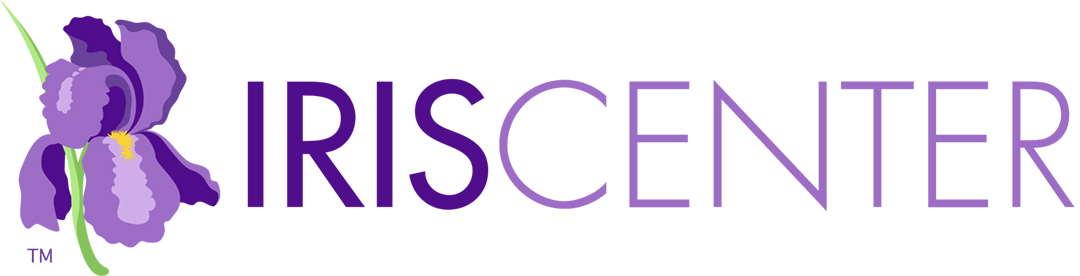 Addressing Early Intervention across CoursesDirections: In the top row, provide the number and name for each course in your program that addresses the topic. Provide the semester the course is taken. Put an X in the cell to indicate what resources will be used in each course. Once completed, ensure there is no overlap in resources across programs (unless intentional). Additionally, ensure there is not an overload of IRIS activities across courses offered in the same semester.Notes on UseCourse Name and Number; SemesterModulesAutism Spectrum Disorder (Part 1): An Overview for EducatorsAutism Spectrum Disorder (Part 2): Evidence-Based PracticesDual Language Learners with Disabilities: Supporting Young Children in the ClassroomEarly Childhood Behavior Management: Developing and Teaching RulesEarly Childhood Environments: Designing Effective ClassroomsEvidence-Based Practices (Part 1): Identifying and Selecting a Practice or ProgramEvidence-Based Practices (Part 2): Implementing a Practice or Program with FidelityEvidence-Based Practices (Part 3): Evaluating Learner Outcomes and FidelityRelated Services: Common Supports for Students with DisabilitiesCase StudiesEarly Childhood Behavior ManagementActivitiesDual Language Learners with Disabilities: Supporting Young Children in the ClassroomDual Language Learners: Screening and Assessing Young ChildrenDual Language Learners: Working with Families of Young ChildrenEarly Childhood Behavior Management: Teaching and Reinforcing RulesEarly Childhood Environments: Adapting for a Child with a DisabilityEarly Childhood Environments: Designing Effective ClassroomsBehavior Assessment: Conduct an A-B-C AnalysisEarly Childhood Assessment: Classroom EnvironmentsEarly Childhood Assessment: Cognitive SkillsEarly Childhood Assessment: Play SkillsEarly Childhood Assessment: Preschool Classroom ObservationEarly Childhood Assessment: Social SkillsEarly Childhood Behavior Management: Rule RemindersInformation BriefsA Practice Guide for Teaching Executive Skills to Preschoolers through the Pyramid ModelBuilding Environments That Encourage Positive Behavior: The Preschool Behavior Support Self-AssessmentWhat Are Developmental Delays?Developmental MilestonesEarly Childhood Building Blocks: Universal Design for Learning in Early Childhood Inclusive ClassroomsEffective Practices in Early InterventionImplementing Positive Behavioral Intervention and Support: The Evidence-Base of the Pyramid Model for Supporting Social Emotional Competence in Infants and Young ChildrenOverview of Early InterventionParent Involvement and Family Engagement for Early Childhood ProfessionalsParent Notification and Consent in Early InterventionParent Participation in Early InterventionPBIS in Early Childhood Classrooms on School CampusesRelationships with Other Children: KnowSupporting Language: Culturally Rich Dramatic PlayTips for Responding to Challenging Behavior in Young ChildrenTransition from Early Intervention to Preschool Special Education ServicesTransition from Preschool Special Education to KindergartenTransition to PreschoolWhat Effective Pre-K Literacy Instruction Looks LikeInterviewsConsiderations for Dual Language LearnersEvaluating Dual Language LearnersStrategies for Working with Students with Autism Spectrum DisorderVideo VignettesTransitions: A Community Perspective on Transitioning into Kindergarten